MINISTÉRIO DA EDUCAÇÃO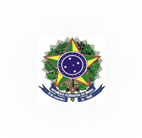 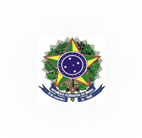 SECRETARIA DE EDUCAÇÃO PROFISSIONAL E TECNOLÓGICA INSTITUTO FEDERAL DE EDUCAÇÃO, CIÊNCIA E TECNOLOGIA DO PARÁ CAMPUS ÓBIDOSANEXO ICURRICULUM - PROFESSOR TEMPORÁRIO E SUBSTITUTO/20XX– DADOS PESSOAIS:– FORMAÇÃO ACADÊMICA:– TÍTULO DE FORMAÇÃO ACADÊMICA (curso superior em nível de graduação, reconhecido pelo MEC):– TÍTULOS DE PÓS-GRADUAÇÃODOUTORADO: INSTITUIÇÃO: MESTRADO: INSTITUIÇÃO: ESPECIALIZAÇÃO:MINISTÉRIO DA EDUCAÇÃOSECRETARIA DE EDUCAÇÃO PROFISSIONAL E TECNOLÓGICA INSTITUTO FEDERAL DE EDUCAÇÃO, CIÊNCIA E TECNOLOGIA DO PARÁ CAMPUS ÓBIDOSINSTITUIÇÃO:– EXPERIÊNCIA PROFISSIONAL:INFORMAR EM ORDEM CRONOLÓGICA REGRESSIVA, até o máximo de 05 anos, o tempo de docência.– CURSOS EXTRACURRICULARES:INFORMAR EM ORDEM CRONOLÓGICA REGRESSIVA, até o máximo de 05 Cursos Extracurriculares com carga horária igual ou superior às 20h.ATENÇÃO: ANEXAR, OBRIGATORIAMENTE, OS DOCUMENTOS COMPROBATÓRIOS DE TODOS OS ELEMENTOS DECLARADOS. 	,	de	de 20 .Assinatura01 – NOME (sem abreviações):01 – NOME (sem abreviações):01 – NOME (sem abreviações):01 – NOME (sem abreviações):01 – NOME (sem abreviações):01 – NOME (sem abreviações):01 – NOME (sem abreviações):02 – ENDEREÇO:02 – ENDEREÇO:02 – ENDEREÇO:02 – ENDEREÇO:02 – ENDEREÇO:02 – ENDEREÇO:02 – ENDEREÇO:03 – CELULAR:03 – CELULAR:04- TEL. FIXO:04- TEL. FIXO:05- E-MAIL:05- E-MAIL:05- E-MAIL:06 – DATA DE NASCIMENTO:06 – DATA DE NASCIMENTO:06 – DATA DE NASCIMENTO:07- ESTADO CIVIL:07- ESTADO CIVIL:07- ESTADO CIVIL:07- ESTADO CIVIL:08 – SEXO:08 – SEXO:08 – SEXO:08 – SEXO:08 – SEXO:08 – SEXO:08 – SEXO:09 – NATURALIDADE:09 – NATURALIDADE:09 – NATURALIDADE:09 – NATURALIDADE:09 – NATURALIDADE:09 – NATURALIDADE:10 – UF:11 – NOME DO PAI:11 – NOME DO PAI:11 – NOME DO PAI:11 – NOME DO PAI:11 – NOME DO PAI:11 – NOME DO PAI:11 – NOME DO PAI:12 – NOME DA MÃE:12 – NOME DA MÃE:12 – NOME DA MÃE:12 – NOME DA MÃE:12 – NOME DA MÃE:12 – NOME DA MÃE:12 – NOME DA MÃE:13- IDENTIDADE:14- ORGÃO EXPEDIDOR:14- ORGÃO EXPEDIDOR:14- ORGÃO EXPEDIDOR:14- ORGÃO EXPEDIDOR:15- CPF:15- CPF:CARGO:ÁREA:CÂMPUS:Nome do CursoCarga Horária